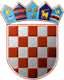 REPUBLIKA HRVATSKAREPUBLIKA HRVATSKAREPUBLIKA HRVATSKAREPUBLIKA HRVATSKAREPUBLIKA HRVATSKAREPUBLIKA HRVATSKAREPUBLIKA HRVATSKAGRAD BIOGRAD NA MORUGRAD BIOGRAD NA MORUGRAD BIOGRAD NA MORUGRAD BIOGRAD NA MORUGRAD BIOGRAD NA MORUGRAD BIOGRAD NA MORUGRAD BIOGRAD NA MORUGRADSKO IZBORNO POVJERENSTVOGRADSKO IZBORNO POVJERENSTVOGRADSKO IZBORNO POVJERENSTVOGRADSKO IZBORNO POVJERENSTVOGRADSKO IZBORNO POVJERENSTVOGRADSKO IZBORNO POVJERENSTVOGRADSKO IZBORNO POVJERENSTVOGRADA BIOGRADA NA MORUGRADA BIOGRADA NA MORUGRADA BIOGRADA NA MORUGRADA BIOGRADA NA MORUGRADA BIOGRADA NA MORUGRADA BIOGRADA NA MORUGRADA BIOGRADA NA MORUKLASA: KLASA: KLASA: KLASA: KLASA: KLASA: KLASA: URBROJ: URBROJ: URBROJ: URBROJ: URBROJ: URBROJ: URBROJ: BIOGRAD NA MORU, 15.09.2021.BIOGRAD NA MORU, 15.09.2021.BIOGRAD NA MORU, 15.09.2021.BIOGRAD NA MORU, 15.09.2021.BIOGRAD NA MORU, 15.09.2021.BIOGRAD NA MORU, 15.09.2021.BIOGRAD NA MORU, 15.09.2021.Na osnovi članka 109., u svezi članka 68. stavka 2. Zakona o lokalnim izborima ("Narodne novine", broj 144/12, 121/16, 98/19, 42/20, 144/20 i 37/21) Gradsko izborno povjerenstvo GRADA BIOGRADA NA MORU donijelo jeNa osnovi članka 109., u svezi članka 68. stavka 2. Zakona o lokalnim izborima ("Narodne novine", broj 144/12, 121/16, 98/19, 42/20, 144/20 i 37/21) Gradsko izborno povjerenstvo GRADA BIOGRADA NA MORU donijelo jeNa osnovi članka 109., u svezi članka 68. stavka 2. Zakona o lokalnim izborima ("Narodne novine", broj 144/12, 121/16, 98/19, 42/20, 144/20 i 37/21) Gradsko izborno povjerenstvo GRADA BIOGRADA NA MORU donijelo jeNa osnovi članka 109., u svezi članka 68. stavka 2. Zakona o lokalnim izborima ("Narodne novine", broj 144/12, 121/16, 98/19, 42/20, 144/20 i 37/21) Gradsko izborno povjerenstvo GRADA BIOGRADA NA MORU donijelo jeNa osnovi članka 109., u svezi članka 68. stavka 2. Zakona o lokalnim izborima ("Narodne novine", broj 144/12, 121/16, 98/19, 42/20, 144/20 i 37/21) Gradsko izborno povjerenstvo GRADA BIOGRADA NA MORU donijelo jeNa osnovi članka 109., u svezi članka 68. stavka 2. Zakona o lokalnim izborima ("Narodne novine", broj 144/12, 121/16, 98/19, 42/20, 144/20 i 37/21) Gradsko izborno povjerenstvo GRADA BIOGRADA NA MORU donijelo jeNa osnovi članka 109., u svezi članka 68. stavka 2. Zakona o lokalnim izborima ("Narodne novine", broj 144/12, 121/16, 98/19, 42/20, 144/20 i 37/21) Gradsko izborno povjerenstvo GRADA BIOGRADA NA MORU donijelo jeR J E Š E N J ER J E Š E N J ER J E Š E N J ER J E Š E N J ER J E Š E N J ER J E Š E N J ER J E Š E N J EO ODREĐIVANJU BIRAČKIH MJESTAO ODREĐIVANJU BIRAČKIH MJESTAO ODREĐIVANJU BIRAČKIH MJESTAO ODREĐIVANJU BIRAČKIH MJESTAO ODREĐIVANJU BIRAČKIH MJESTAO ODREĐIVANJU BIRAČKIH MJESTAO ODREĐIVANJU BIRAČKIH MJESTANA PODRUČJU GRADA BIOGRADA NA MORUNA PODRUČJU GRADA BIOGRADA NA MORUNA PODRUČJU GRADA BIOGRADA NA MORUNA PODRUČJU GRADA BIOGRADA NA MORUNA PODRUČJU GRADA BIOGRADA NA MORUNA PODRUČJU GRADA BIOGRADA NA MORUNA PODRUČJU GRADA BIOGRADA NA MORUZA PROVEDBU DOPUNSKIH IZBORAZA PROVEDBU DOPUNSKIH IZBORAZA PROVEDBU DOPUNSKIH IZBORAZA PROVEDBU DOPUNSKIH IZBORAZA PROVEDBU DOPUNSKIH IZBORAZA PROVEDBU DOPUNSKIH IZBORAZA PROVEDBU DOPUNSKIH IZBORANa području GRADA BIOGRADA NA MORU određuje se biračko mjestoNa području GRADA BIOGRADA NA MORU određuje se biračko mjestoNa području GRADA BIOGRADA NA MORU određuje se biračko mjestoNa području GRADA BIOGRADA NA MORU određuje se biračko mjestoNa području GRADA BIOGRADA NA MORU određuje se biračko mjestoNa području GRADA BIOGRADA NA MORU određuje se biračko mjestoNa području GRADA BIOGRADA NA MORU određuje se biračko mjesto1. biračko mjesto broj1. biračko mjesto broj1. biračko mjesto broj1.BIOGRAD NA MORUBIOGRAD NA MORUBIOGRAD NA MORUBIOGRAD NA MORUBIOGRAD NA MORUBIOGRAD NA MORUPODUZETNIČKI INKUBATOR GRADA BIOGRADA NA MORU (I. KAT), BUKOVAČKA ULICA 23, BIOGRAD NA MORUPODUZETNIČKI INKUBATOR GRADA BIOGRADA NA MORU (I. KAT), BUKOVAČKA ULICA 23, BIOGRAD NA MORUPODUZETNIČKI INKUBATOR GRADA BIOGRADA NA MORU (I. KAT), BUKOVAČKA ULICA 23, BIOGRAD NA MORUPODUZETNIČKI INKUBATOR GRADA BIOGRADA NA MORU (I. KAT), BUKOVAČKA ULICA 23, BIOGRAD NA MORUPODUZETNIČKI INKUBATOR GRADA BIOGRADA NA MORU (I. KAT), BUKOVAČKA ULICA 23, BIOGRAD NA MORUPODUZETNIČKI INKUBATOR GRADA BIOGRADA NA MORU (I. KAT), BUKOVAČKA ULICA 23, BIOGRAD NA MORUPODUZETNIČKI INKUBATOR GRADA BIOGRADA NA MORU (I. KAT), BUKOVAČKA ULICA 23, BIOGRAD NA MORUna kojem će glasovati birači s prebivalištem u Gradu BIOGRAD NA MORUna kojem će glasovati birači s prebivalištem u Gradu BIOGRAD NA MORUna kojem će glasovati birači s prebivalištem u Gradu BIOGRAD NA MORUna kojem će glasovati birači s prebivalištem u Gradu BIOGRAD NA MORUna kojem će glasovati birači s prebivalištem u Gradu BIOGRAD NA MORUna kojem će glasovati birači s prebivalištem u Gradu BIOGRAD NA MORUna kojem će glasovati birači s prebivalištem u Gradu BIOGRAD NA MORU PREDSJEDNIK PREDSJEDNIK PREDSJEDNIK   IGOR BERGHAUS     IGOR BERGHAUS     IGOR BERGHAUS  1111111